
ГБОУ Школа 1161Савельева Татьяна АлексеевнаКотова Галина АлексеевнаДякина Ольга ЮрьевнаСловягина Елена АнатольевнаСычева Юлия АнатольевнаЧерникова Ирина Николаевна
Познавательно - творческий проект «Репка»Тип проекта: творческий, групповойПродолжительность проекта: долгосрочный (октябрь - март)Участники проекта: дети, воспитатели, родителиВозраст детей: 3-4 годаАктуальность: Данный проект подразумевает выход на театрально-игровую деятельность, которая имеет большое значение для всестороннего воспитания детей: развивает художественный вкус, творческие способности, формирует чувство коллективизма, развивает многие психические функции.  Овладение родным языком является важнейшим условием успешности ребёнка в социальном и интеллектуальном развитии, а также в освоении детских видов деятельности и творчества.Цель проекта: Развитие свободной творческой личности через художественно - речевое развитие детей дошкольного возраста.Задачи проекта:1. Приобщать детей к  богатству русской речи, путём  знакомства с образами и сюжетами русской народной сказки «Репка», красотой художественного слова.2. Направлять словарную работу не только на обогащение активного                словаря, но и на осмысление значения слов.3. Формировать активный творческий подход к явлениям  окружающей действительности -  как  в плане восприятия и  познания красоты художественной  речи, так и в плане практического преобразования.4. Развивать условия  для эмоционального  благополучия детей, формирование личности в целом.  Использование образов для реализации своего «я». Формирование коммуникативных навыков.Основные направления реализации проекта:Социально-нравственное развитиеРазвитие продуктивной деятельностиПознавательно-исследовательское развитиеПриобщение к художественной литературеУсловия для реализации проекта:1.Создание ситуации «новизны», «неожиданности», «сюрпризности», внесение новых атрибутов.2.Побуждение повторно пережить эмоциональное состояние, связанное с художественным произведением.3.Создание условий, которые побуждают к смене эмоционального состояния (радость, гнев, легкая грусть.)4.Обращение к личному опыту, привлечение внимания к определённому отрывку произведения, общение по поводу пережитых чувств, воссоздание образа. Улавливая искреннее отношение, настроение педагога, дети, подражая, проникаются теми же чувствами.5.Осмысление детьми содержания, подведение к основной идее. Поддержание высокой эмоциональности, мотивации, активности детей.Название и форма итогового мероприятия:Показ сказки  «Репка»Продукт проекта: выставка Книжки-самоделки «Репка»План проекта1. Определение темы проекта и сроков реализации.2. Определение актуальности, цели и задач проекта.3. Формирование этапов проекта и основных направлений  развития умений и навыков дошкольников.4. Создание условий (принципов), необходимых для реализации проекта.5. Определение  различных систем взаимодействия педагога и ребенка при работе над художественно-речевым развитием дошкольника.6. Анализ результатов проектной деятельности  и обобщение опыта.I этап подготовительный: Изучение и подбор материала. Разработка структуры проектаСоставление тематического планирования мероприятийПодбор дидактических игрОбсуждение с родителями детей вопросов, связанных с реализацией проектаII этап основной:Беседы: «Что растет на огороде?», «О пользе овощей», «Овощной магазин »,  «Огород», «Солнце, воздух и вода наши лучшие друзья».Игровая деятельность: «Узнай на ощупь», «Один - много», «Найди по описанию», «Что изменилось?», «Найди овощ или фрукт такого же цвета», «Чудесный мешочек».   Дидактические игры: «Вершки и корешки»,  «Парные картинки», «Овощи».Рассматривание иллюстраций с изображением сюжетов сказки « Репка», рассматривание иллюстраций книг.ООД по лепке «Репка».ООД по аппликации « Выросла репка большая-пребольшая!».ООД по рисованию «Нарисуй любимый овощ»Отгадывание загадок на тему  «Овощи».Разучивание физминутки «Репка».Проведение с/ р игры «Салат для мамы».Папка – передвижка «О пользе овощей» (консультация для родителей).III этап заключительный:Выставка «Книжки-самоделки»Показ сказки «Репка»Литература:1. Комплексные занятия по программе «От рождения до школы» под ред. Н.Е. Вераксы, Т.С. Комаровой, М.А. Васильевой. 2. Загадки для развития речи, внимания, памяти и абстрактного мышления / сост. О.В.  Узорова , Е.А. Нефедова. М.: АСТ: Астрель, 2005. – 222 с3.Дидиктические игры и занятия с детьми раннего возраста. С.Л. Новоселова. Просвещение, 1985г.4. Комарова Н. Г., Грибова Л. Ф. «Мир, в котором я живу», М.: 2006 г. 215 с.5. Николаева С. Н. «Воспитание экологической культуры в дошкольном детстве», М. «Новая школа», 1995 г. 187 с.Игра «Репка» - это замечательная подвижная игра, в которую могут играть ребенок и мама вместе. Чем больше человек играет, тем интереснее. Все участники встают вкруг, взявшись за руки. Один ребенок выбирается репкой и садится на корточки в центр круга. Другого ребенка выбирают мышкой, он вне круга. Очень хорошо, что в эту игру могут играть даже самые маленькие дети. Важно чтобы каждый ребенок побыл в роли как репки (пассивное начало), так и мышки (активное начало).

Ребята начинают водить хоровод вокруг репки и петь такую песенку:
«Расти ре-понь-ка!
Расти кре-понь-ка!
Ни мала, ни велика,
До мышиного хвоста!»
Пока поется песенка репка «растет», то есть постепенно поднимается. Как только песня спета мышка начинает ловить репку, а репка убегает. При этом стоящие в кругу могут мешать или помогать и мышке и репке – как захотят. Когда мышка поймает репку, можно выбрать новых участников. Игра "Репка" развивает координацию движений и скорость реакции у детей.

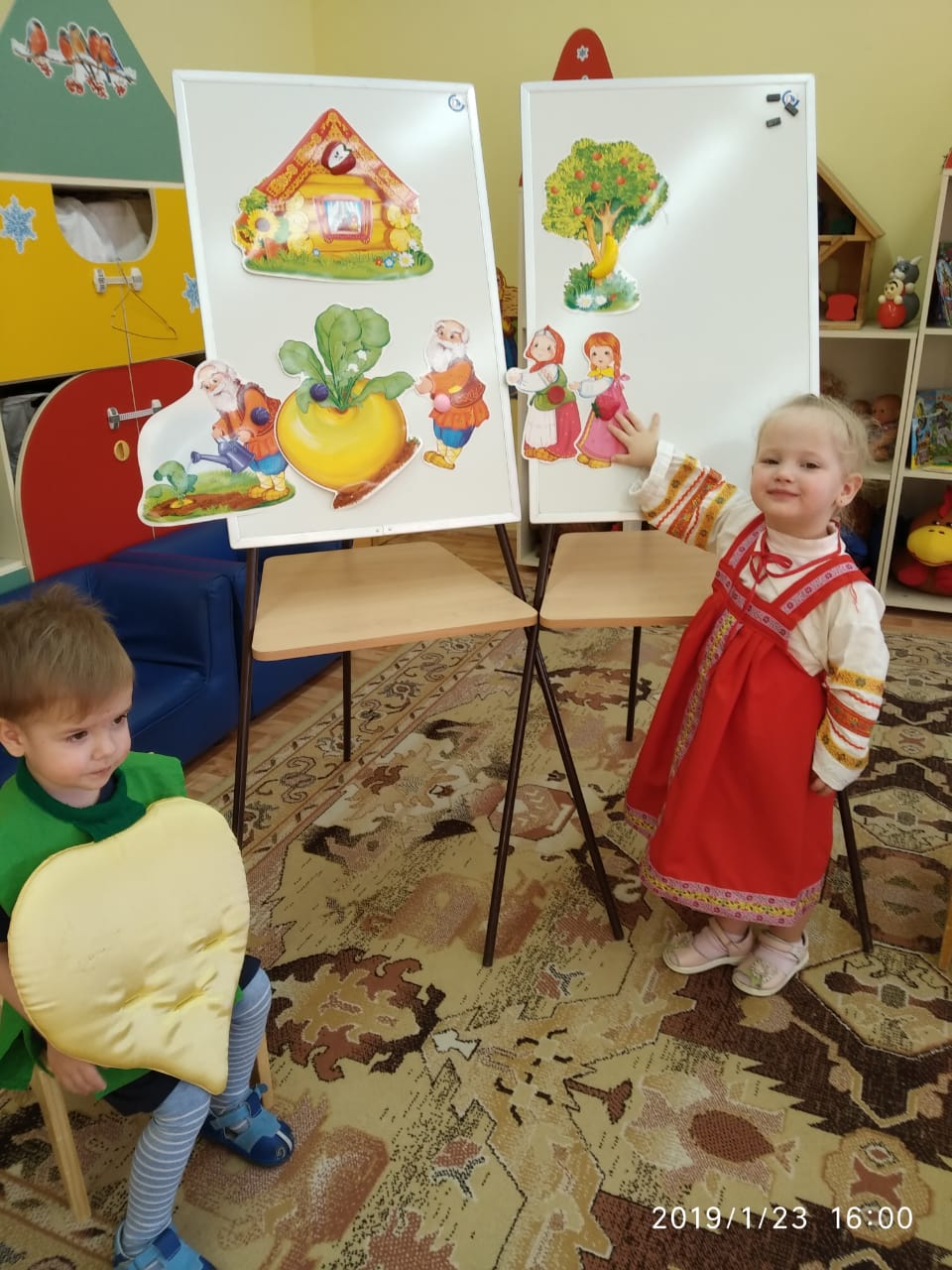 